Дыхательные игровые упражнения, направленные на тренировку речевого выдоха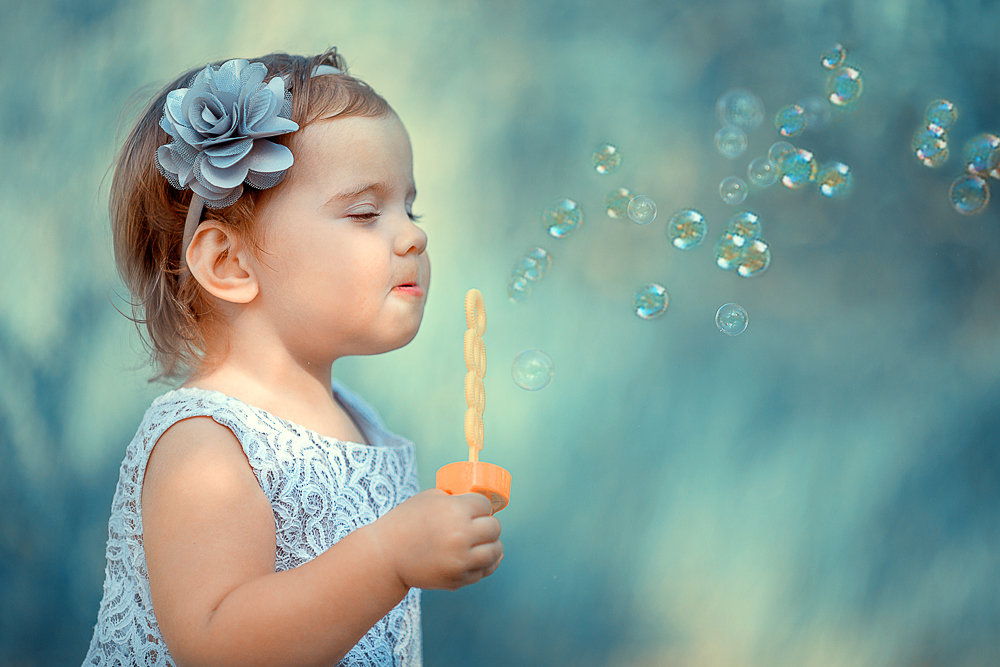 Дуем на кусочки бумажной салфетки, ваты, через трубочку в воду — пускаем пузыриЗадуваем свечки — конечно, под строгим контролем взрослыхДелаем пособия на ниточках – бумажные бабочки, тучки, снежинки, и дуем на нихПускаем кораблики с бумажными парусами из пластиковых стаканчиков в миску с водой и дуем в парусаПоказываем «ветерок» — дуем друг на другаСдуваем с поверхности пёрышки, шарики для пинг-понгаДуем через трубочку в бутылку, накрытую крышкой с шариками пенопласта.Советы родителям неговорящего ребенкаБольше говорите с ребенком, озвучивая все действия (кормление, одевание, купание), комментируя окружающее, не боясь повторения одних и тех же слов, произносите их четко, терпеливо, доброжелательно.Развивайте понимание речи, используя простые инструкции типа "Дай ручку", "Где ножка?" Опирайтесь на то, что ребенку доступно. Неоднократно повторяйте уже усвоенное.Используйте в речи наряду с полными словами их упрощенные варианты: машина — би-би, кукла — ля-ля, упал — бах.Пойте ребенку перед сном. Лучше не менять часто репертуар.Вызывайте желание подражать взрослому. Это возможно, когда сочетаются эмоциональная заинтересованность и доступность слов, которые ребенок произносит во время совместных игр (Прятки — ку-ку, Паровозик — ту-ту). Можно вместе удивляться увиденному: "Ух ты"! Первые слова, произносимые на эмоциональном фоне, могут быть междометиями: ой, ай, ух. Ребенку позволительно повторять только гласные: о, а, у.Почаще рассказывайте, читайте первые детские сказки, стихи. Побуждайте досказывать слова по мере речевой возможности.Не перегружайте ребенка телевизионной, видео- и аудиоинформацией. При чтении сокращайте текст до понятных фраз.Не говорите при ребенке о его отставании.Не раздражайтесь, не стесняйтесь того, что ваш ребенок не говорит. Не проявляйте излишнюю тревогу: у каждого свои сроки, свои проблемы.Не дожидаясь, пока ребенок заговорит. Начинайте учить его различать предметы по размеру (большой — маленький); соотносить цвета, форму (дай такой же); количество (один — много).Проводите массаж пальчиков рук и ладошек, игры типа "Сорока-белобока".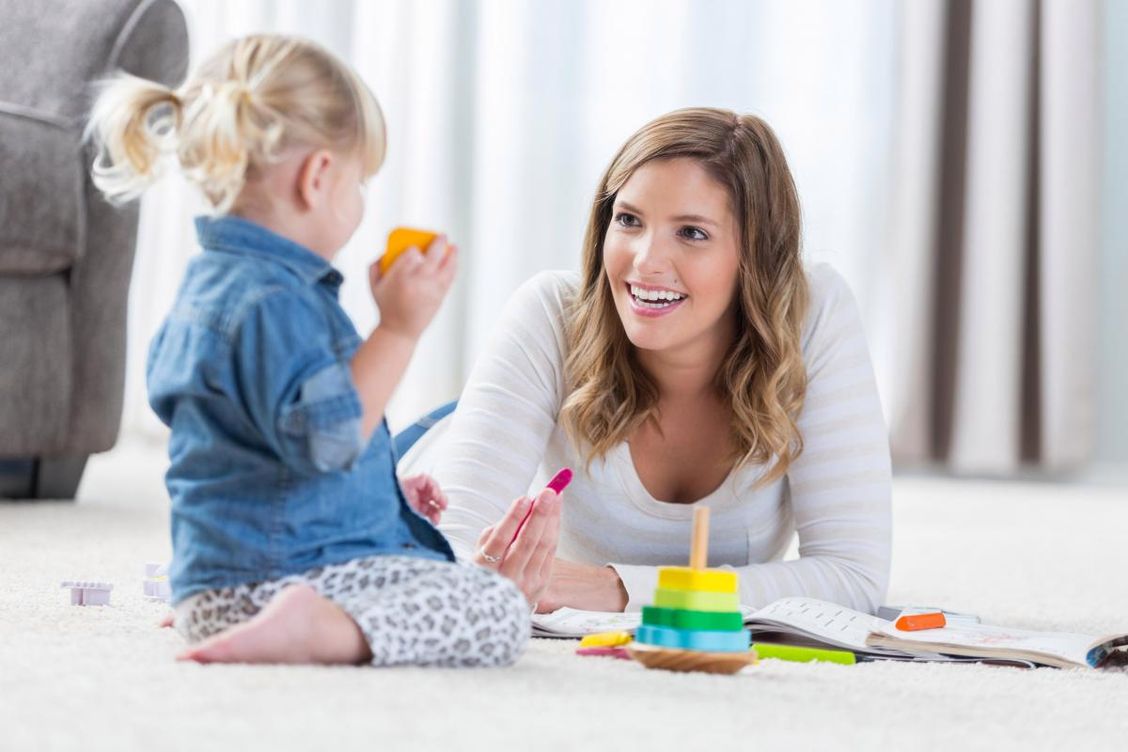 Артикуляционные упражнения для развития и укрепления речевого аппаратаИгры с различными звуками: цокаем как лошадка, сопим как ёжик, чмокаем – целуемсяРазвиваем артикуляционные мышцы:Надуваем пузырь щечками, лопаем ладошкамиПоказываем язычок – дразнимся/ язычок выглянул из ротика и спрятался обратноПоказываем зубы – «У кого есть зубки?!»«Лакаем молоко» как кошка.Звукоподражание с повторами — полезно делать в разных темпах:Как машина гудит? Би-би-би!
Как коровка мычит? Му-му-му!
Как барабанчик стучит? Та-та-та!
Как мама песенку поет? Ля-ля-ля!
Как курочка зерно клюет? Клю-клю-клю!
Как дудочка дудит? Ду-ду-ду!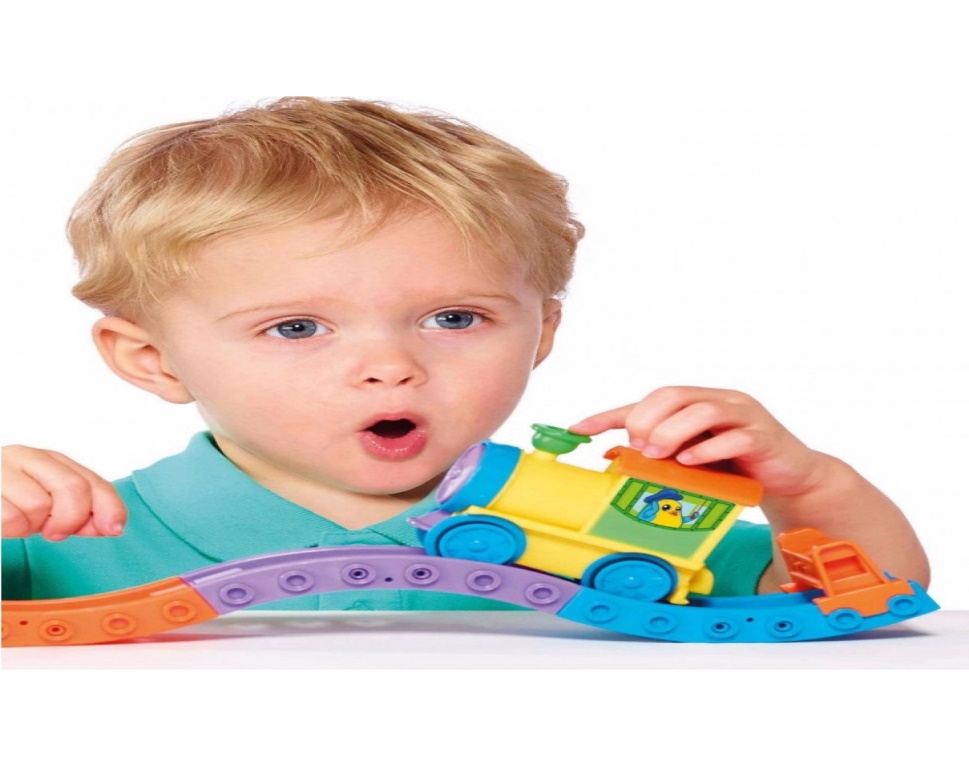 Эффективные игры с дидактическим материалом, увеличивающие пассивный словарьПрятки игрушек под платочкомДАЙ! (По инструкции взрослого ребенок дает игрушку заданного цвета, формы или размера)ПОКАЖИ! (Взрослый знакомит с новым понятием, показав его на картинке, затем ребёнок по инструкции родителя ищет продемонстрированный предмет у себя на раздаточном листе и показывает пальчиком или накрывает ладошкой)Сортировка по цвету, форме или размеру (Например, Мишке собираем красные шарики, а Зайчику желтые).Ищем в сенсорном тазике спрятанные фигурки (животных, игрушки, посуду, кумушки разных цветов) — ребенок находит, взрослый называет.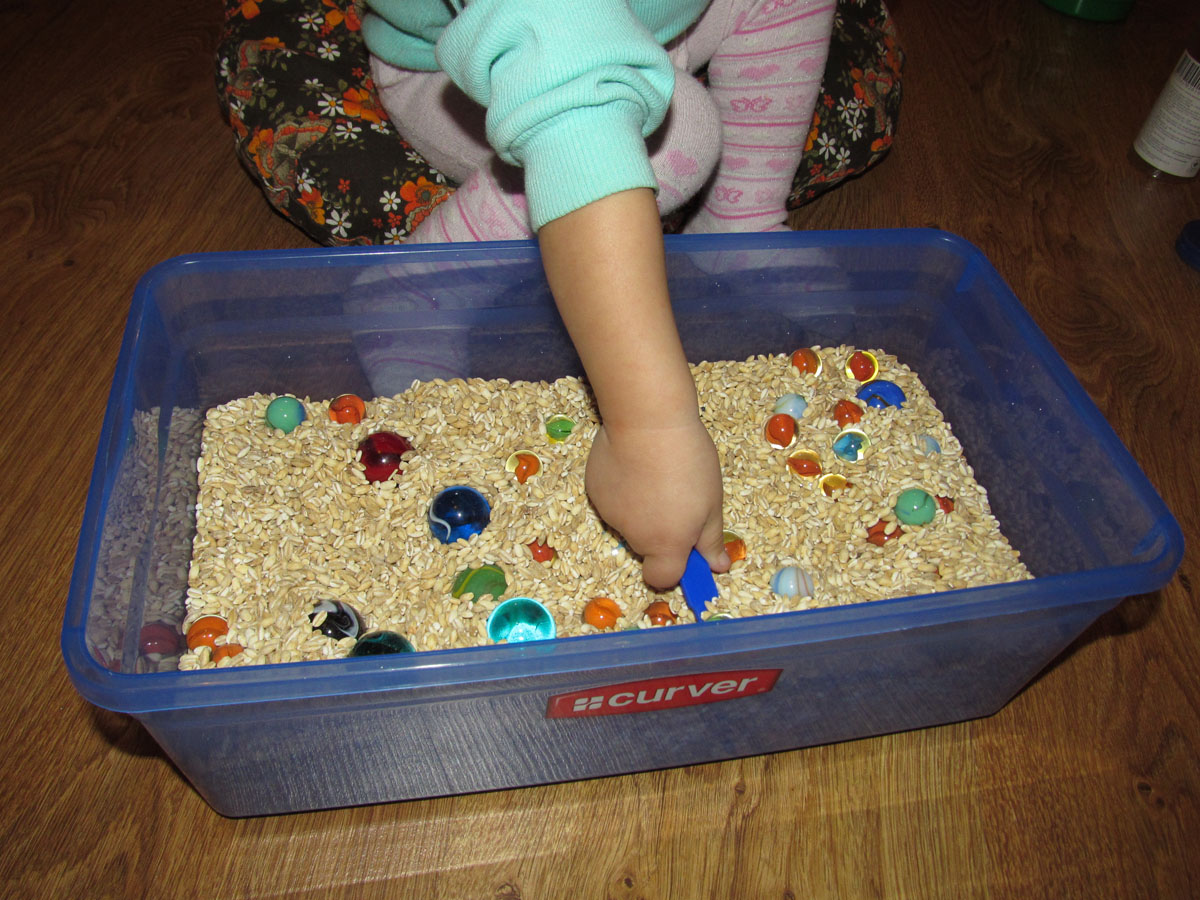 Игры на развитие слухового восприятияНеразвитое слуховое восприятие влияет на развитие речи. Ребенок не способен внимательно и сосредоточенно слушать и слышать и, соответственно, плохо воспроизводит звуки. Если ребенок хорошо различает неречевые звуки – фонематический слух (способность различать звуки речи) будет развиваться автоматически.Игры на развитие слухового восприятия:Угадай, что звучит.ЖмуркиВ какой руке звучалоБыстро-медленноГромко-тихоСправа-слева (после 2 лет)Если звучит бубен прыгаем, если треугольник, хлопаем в ладоши (как пример)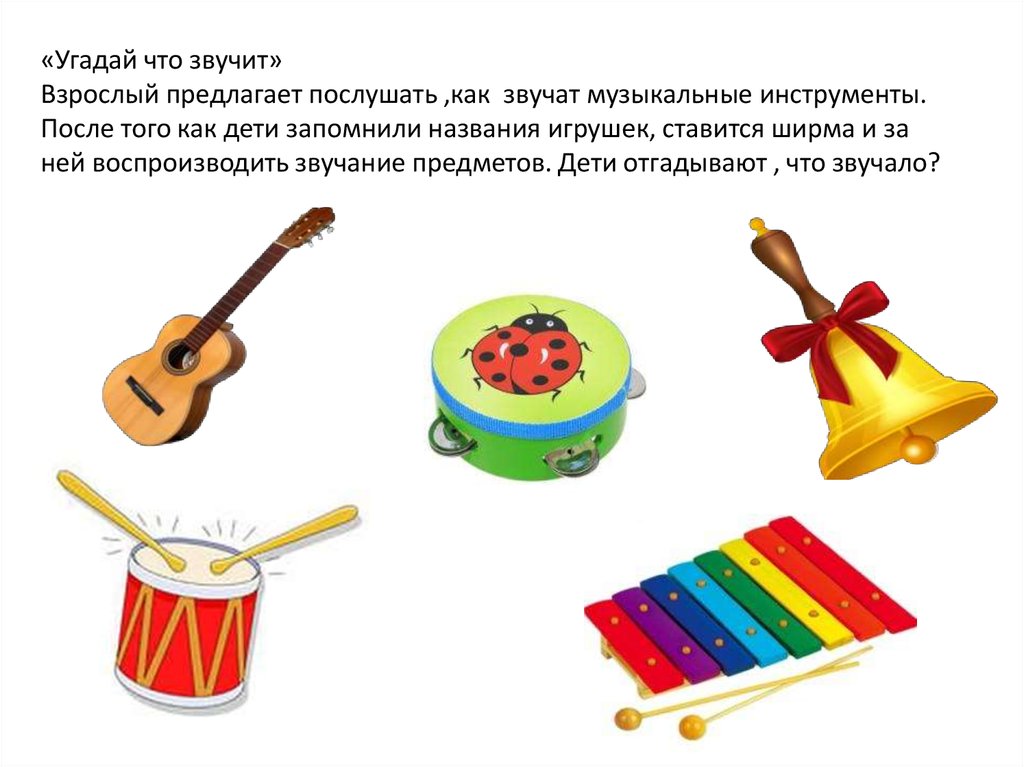 Правила общения с неговорящим малышомВ современное время многие малыши по каким-то причинам не начинают говорить в положенные сроки. Конечно, родители волнуются и хотят помочь своему ребёнку. В этой статье я хотела написать о том, как правильно общаться с неговорящим малышом.1. Все собственные действия, действия окружающих людей, а также действия самого ребёнка, нужно сопровождать комментариями. Например: «Ваня проснулся. Пойдём в ванную. Нужно умыться» или «Послушай: тук-тук. Папа стучит молотком».2. Речевые комментарии не должны перегружать малыша, поэтому нужно дозировать речевой материал. Комментируя действия ребёнка, нужно говорить самое главное, фразы должны быть короткими и чёткими. Например: «Это цветок. На цветке бабочка. Она красивая».3. Речевые комментарии должны включать в себя различные части речи: имена существительные, имена прилагательные, глаголы, наречия. Например: «Вода тёплая. Вода течёт. Потрогай воду. Тепло».4. Речь, обращённая к ребёнку, должна быть эмоционально окрашенной, с меняющейся интонацией и громкостью голоса. Артикуляция должна быть чёткой и даже слегка утрированной. Именно на такую речь будет реагировать кроха. Важно, чтобы ребёнок смотрел на рот взрослого, когда он говорит. Заставлять это делать не нужно, лучше привлечь внимание малыша чем-нибудь ярким. Например, можно надеть большие серьги или накрасить губы яркой помадой. 5. Если у ребёнка нарушено понимание речи, то комментирование нужно подкреплять жестами. Можно также использовать предметы или картинки, чтобы ребёнку было понятней. Например, если вы хотите, чтобы ребёнок нашёл мяч в корзине с игрушками, то скажите: «Найди мяч» и покажите мяч на картинке.6. Говорить нужно о том, что актуально для малыша. Например, о том, что он ощущает в данный момент: «Это снежинка. Она холодная». Или о том, что делает в этот момент малыш: «Это чашка. Пей из чашки».7. Нужно также называть чувства и эмоции свои и малыша.В ответ на плохое поведение ребёнка можно сказать: «Я сержусь» или «Я расстроена». Когда малыш смеётся, комментируем: «Ты рад» или «Тебе весело».8. Очень важно следить за активностью ребёнка. Как только вы увидите, что малыш готов повторить или сказать сам что-либо, поощряйте это желание, а сами в этот момент прекращайте говорить. 9. Не запрещайте ребёнку злиться. К сожалению, агрессия часто сопровождает поведение неговорящего ребёнка. Не нужно запрещать ребёнку злиться, это является естественной реакцией для него. Но необходимо чётко обозначить границы возможного проявления злости. В момент ярких эмоций (даже негативных) взрослым необходимо следить за своей речью. Дело в том, что речь может появиться даже на фоне отрицательных эмоций, поэтому важно не читать ребёнку нотации, а говорить чётко и понятно. 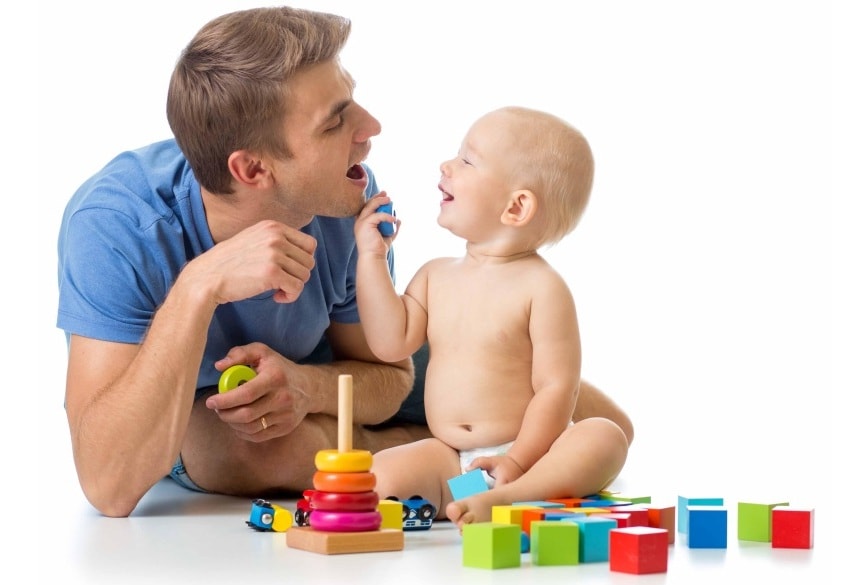 Нормы развития речи до 3 лет: как понять, что требуется помощь логопеда?Важно понимать, что нормы развития речи — это только ориентир. Одни дети начинают говорить очень рано, другие — немного позднее сверстников, и в этом зачастую нет ничего страшного.Основные этапы развития речи:2 месяца. Малыш кричит, издает звуки с разной интонацией.4 месяца. Ребенок учится гулить: произносит слоги «гы», «га» и пр.7 месяцев. Ребенок лепечет и повторяет одинаковые слоги: «ля-ля-ля», «на-на-на». 1 год. Малыш понимает самые простые фразы, знает слова «мама», «нет», «нельзя», «дай» и может использовать их.2 года. Ребенок уже знает около 100-150 слов и умеет строить простые предложения, часто неправильные: «Маша баю-бай», «Это ка-ка». Коверкание слов («дяй», «тятя» и пр.) нормально на этом этапе.3 года. Ребенок активно общается с окружающими, в его словарном запасе достаточно слов для бытового разговора. Он может рассказать, что было на обед в детском саду, и о чем рассказывала воспитательница. Перестановка слогов в слове, неумение следить за громкостью голоса, невнятное произнесение некоторых звуков — нормально на этом этапе.Как понять, что пора обращаться к специалистам:Ребенок к двум месяцам почти никогда не кричит.Полугодовалый ребенок не гулит, не улыбается, когда с ним говорят, не прислушивается к звукам.Малыш в 7-8 месяцев не реагирует на голоса родителей.К 10 месяцам все еще не начался лепет.К двум годам ребенок не понимает простейших вопросов и просьб (например, «дай машинку папе»), не может произнести ни слова или использует максимум 10-20 слов, коверкая их до неузнаваемости.Ребенок в три года почти не разговаривает с окружающими, не может правильно построить даже простое предложение, в его словарном запасе около 50 слов. Есть серьезные проблемы с произнесением звуков — речь бессвязная, ее очень трудно понять даже родителям.Даже 2-3 признаков нарушения речи достаточно, чтобы обратиться за помощью. Притом речь не только о логопеде. Для “запуска” речи у неговорящих детей с нуля может потребоваться консультация педиатра, невролога, психиатра, нейропсихолога, психолога, сурдолога, дефектолога.